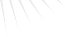 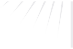 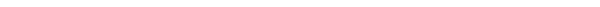 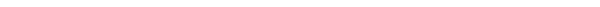 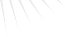 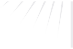 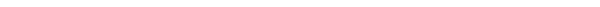 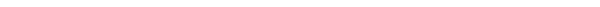 FOOD      Menu